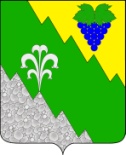 АДМИНИСТРАЦИЯ НИЖНЕБАКАНСКОГО СЕЛЬСКОГО ПОСЕЛЕНИЯ КРЫМСКОГО РАЙОНА РАСПОРЯЖЕНИЕот  26.03.2018	№  11-рстаница НижнебаканскаяО создании  рабочих групп по борьбе с карантинным вредителем коричнево-мраморным клопом на территории Нижнебаканскогосельского поселения Крымского районаВ целях организации мероприятий, направленных на борьбу с карантинным вредителем коричнево-мраморным клопом:Для организации мероприятий, направленных на борьбу с карантинным вредителем коричнево-мраморным клопом   создать рабочие группы и утвердить их в составе (приложение№1 ).Утвердить положение о рабочих группах (приложение № 2 ).Утвердить План мероприятий направленных на борьбу с карантинным вредителем коричнево-мраморным клопом (приложение № 3).Распоряжение вступает в силу со дня его подписания.Глава Нижнебаканского сельского поселенияКрымского района                                                                        И.И.ГернешийПриложение № 1к распоряжению администрации Нижнебаканского сельского поселения Крымского района  от  26.03.2018года № 11-рСОСТАВ  рабочих групп, направленных на борьбу с карантинным вредителем коричнево-мраморным клопом  на территории Нижнебаканского сельского поселения Крымского района Приложение № 2 к распоряжению администрации Нижнебаканского сельского поселения Крымского района  от  26.03.2018года № 11-рПОЛОЖЕНИЕ О РАБОЧЕЙ ГРУППЕ ПО  БОРЬБЕ С КАРАНТИННЫМ ВРЕДИТЕЛЕМ КОРИЧНЕВО-МРАМОРНЫМ КЛОПОМ  НА ТЕРРИТОРИИ НИЖНЕБАКАНСКОГО СЕЛЬСКОГО ПОСЕЛЕНИЯ КРЫМСКОГО РАЙОНА1. Общие положения
               1.1. Рабочая группа по борьбе с карантинным вредителем коричнево-мраморным клопом  на территории Нижнебаканского сельского поселения Крымского района (далее - рабочая группа) является постоянно действующим координационным и консультационно-совещательным органом, созданным в целях организации взаимодействия и координации деятельности администрации Нижнебаканского сельского поселения Крымского района, заинтересованных хозяйствующих субъектов независимо от их организационно-правовой формы и формы собственности по вопросам борьбы, ликвидации, предотвращения и недопущения распространения на территории Нижнебаканского сельского поселения Крымского района  карантинного вредителя коричнево-мраморного клопа. 
          1.2. Рабочая группа в своей деятельности руководствуется Конституцией Российской Федерации, федеральными конституционными законами, федеральными законами, указами и распоряжениями Президента Российской Федерации, постановлениями и распоряжениями Правительства Российской Федерации, правовыми актами Министерства сельского хозяйства Российской Федерации и иных федеральных органов исполнительной власти, законами и иными нормативными правовыми актами муниципального образования Крымский район, настоящим Положением.2. Основные задачи рабочей группы
          2.1. К основным задачам рабочей группы относятся:
          2.1.1. Организация взаимодействия и координация деятельности органов исполнительной власти Нижнебаканского сельского поселения Крымского района  с заинтересованными хозяйствующими субъектами независимо от их организационно-правовой формы и формы собственности.          2.1.2. Выработка предложений, рекомендаций и основных мероприятий, направленных на повышение эффективности борьбы с  карантинным вредителем коричнево-мраморным клопом  на территории Нижнебаканского сельского поселения Крымского района.          2.1.3. Мониторинг реализации администрацией Нижнебаканского сельского поселения Крымского района, заинтересованными хозяйствующими субъектами независимо от их организационно-правовой формы и формы собственности мер по борьбе с  карантинным вредителем коричнево-мраморным клопом  на территории поселения.
3. Основные полномочия рабочей группы, членов рабочей группы
          3.1. Рабочая группа вправе:          3.1.1. Приглашать и заслушивать на своих заседаниях должностных лиц органов руководителей и специалистов заинтересованных хозяйствующих субъектов независимо от их организационно-правовой формы и формы собственности по вопросам принятия ими мер по борьбе с карантинным вредителем коричнево-мраморным клопом.
          3.1.2. Запрашивать в установленном порядке и получать необходимые материалы и информацию от территориальных органов федеральных органов исполнительной власти, органов исполнительной власти, других заинтересованных хозяйствующих субъектов независимо от их организационно-правовой формы и формы собственности.          3.1.3. Разрабатывать и рекомендовать к реализации предложения и мероприятия, направленные на повышение эффективности борьбы с карантинным вредителем коричнево-мраморным клопом  на территории поселения.          3.1.4. Осуществлять в пределах компетенции иные полномочия, вытекающие из задач рабочей группы.          3.2. Члены рабочей группы вправе:          - вносить обоснованные предложения о необходимости проведения заседания рабочей группы;          - вносить предложения в повестку заседания рабочей группы;          - предварительно не позднее чем за три рабочих дня до проведения заседания рабочей группы знакомиться с материалами, подготовленными к рассмотрению на заседаниях рабочей группы;            - вносить предложения при разработке рекомендаций и основных мероприятий, направленных на борьбу с карантинным вредителем коричнево-мраморным клопом.

          3.3. Члены рабочей группы обязаны:           - принимать личное участие в заседаниях рабочей группы;
         - исполнять решения рабочей группы.Приложение № 3 к распоряжению администрации Нижнебаканского сельского поселения Крымского района от  26.03.2018года № 11-рПлан мероприятий по организации борьбы с карантинным вредителем коричнево-мраморным клопом в Нижнебаканском сельском поселении Крымского районаВ целях организованного проведенных мероприятий по выявлению и ликвидации коричнево-мраморного клопа на территории Нижнебаканского сельского поселения Крымского района, создать штабы и рабочие группы.Организовать информационное оповещение населения через СМИ, размещение памяток и наглядных пособий на сайте администрации сельского поселения с указанием контактных телефонов.Организовать сходы жителей поселения для разъяснения мер борьбы с коричнево-мраморным клопом на приусадебных участках граждан.Привлечь к работе председателей ТОС, председателей садоводческих товариществ  для организации осмотра курируемых территорий, особое внимание уделить осмотру заброшенных строений.Организовать ежедневный обход мест потенциального заселения клопами на предмет выявления особей вредителя.Организовать систему учета карантинного вредителя и передачу информации в координационный центр.Предусмотреть финансовые средства для приобретения феромонных ловушек и химических средств защиты растений для выявления и уничтожения вредителя.Провести обследования зданий и сооружений социально-культурного фонда, а также объектов торгующих организаций строительными материалами.№ п/пНаименование  населенного пунктаСостав рабочей группыст.НижнебаканскаяТаран Анна НиколаевнаНауменко Анатолий НиколаевичМирошникова Кристина РуслановнаСт.НижнебаканскаяВиткус Зоре МуратовнаКарасанова Задие СейтмеметовнаАхрютина Надежда ГеннадиевнаСт.НеберджаевскаяЛепявко Станислав ДмитриевичЗезера Людмила ШевхидовнаСидоренко Светлана ВитальевнаПос.ЖемчужныйМамбетшаев Арсен СадреддиновичКожанова Ирина АлександровнаВасильев Сергей ВладимировичХ.ГапоновскийСербин Виктор ИвановичМустафаев Роман ШевхидовичМаджидова Лилия Анатольевна